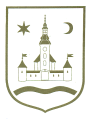 REPUBLIKA HRVATSKA					ZAGREBAČKA ŽUPANIJA		OPĆINA POKUPSKO            Općinsko vijeće						Na temelju 69. stavka 4. Zakona o šumama (Narodne novnie, br. 68/18, 98/19, 32/20, 145/20 i 101/23) i članka 33. Statuta Općine Pokupsko (Glasnik Zagrebačke županije, br. 13/21), Općinsko vijeće Općine Pokupsko na svojoj __. sjednici održanoj dana __2023. godine donosi I. IZMJENE I DOPUNE PROGRAMAutroška sredstava šumskog doprinosa za 2023. godinuČlanak 1.U Programu utroška sredstava šumskog doprinosa za 2023. godinu (Glasnik Zagrebačke županije, br 51/22) (u daljnjem tekstu: Program) mijenja se članak 3. koji izmijenjen glasi: „U III. izmjenama i dopunama Proračuna Općine Pokupsko za 2023. godinu planirani prihodi šumskog doprinosa iz članka 1. ovog Programa iznose 8.808,91 eura.Sredstva iz prethodnog stavka koristiti će se za financiranje održavanja komunalne infrastrukture, i to na sljedećim stavkama:  Poljski i šumski putevi – 3.000,00 eura;Održavanje javnih zelenih površina – 5.808,91 eura;Članak 2.Ove I. izmjene i dopune Programa stupaju na snagu danom donošenja, a objavit će se u Glasniku Zagrebačke županije.KLASA: 400-09/19-01/03URBROJ: 1-19-1Pokupsko, 2023. godine .12.2019. godine							Predsjednik Općinskog vijeća							Stjepan Sučec